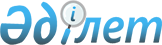 Мәслихаттың 2014 жылғы 24 желтоқсандағы № 278 «Амангелді ауданының 2015-2017 жылдарға арналған аудандық бюджеті туралы» шешіміне өзгерістер мен толықтырулар енгізу туралыҚостанай облысы Амангелді ауданы мәслихатының 2015 жылғы 18 тамыздағы № 339 шешімі. Қостанай облысының Әділет департаментінде 2015 жылғы 24 тамызда № 5830 болып тіркелді

      Қазақстан Республикасының 2008 жылғы 4 желтоқсандағы Бюджет кодексінің 109-бабына, «Қазақстан Республикасындағы жергілікті мемлекеттік басқару және өзін-өзі басқару туралы» Қазақстан Республикасының 2001 жылғы 23 қаңтардағы Заңының 6-бабына сәйкес, Амангелді аудандық мәслихаты ШЕШІМ ҚАБЫЛДАДЫ:



      1. Мәслихаттың 2014 жылғы 24 желтоқсандағы № 278 «Амангелді ауданының 2015-2017 жылдарға арналған аудандық бюджеті туралы» шешіміне (Нормативтік құқықтық актілерді мемлекеттік тіркеу тізілімінде № 5279 тіркелген, 2015 жылғы 16 қаңтарда «Аманкелді арайы» газетінде жарияланған) мынадай өзгерістер мен толықтырулар енгізілсін:



      көрсетілген шешімнің 1-тармағы жаңа редакцияда жазылсын:

      1. Амангелді ауданының 2015 - 2017 жылдарға арналған бюджеті тиісінше 1, 2 және 3-қосымшаларға сәйкес, оның ішінде 2015 жылға мынадай көлемдерде бекітілсін:

      1) кірістер – 1722855,0 мың теңге, оның iшiнде:

      салықтық түсімдер бойынша – 187900,0 мың теңге;

      салықтық емес түсімдер бойынша – 4468,3 мың теңге;

      негізгі капиталды сатудан түсетін түсімдер бойынша – 685,0 мың теңге;

      трансферттердің түсімдері бойынша – 1529801,7 мың теңге;

      2) шығындар – 1735617,0 мың теңге;

      3) таза бюджеттiк кредиттеу – 1588,0 мың теңге, оның iшiнде:

      бюджеттiк кредиттер – 8919,0 мың теңге;

      бюджеттiк кредиттердi өтеу – 7331,0 мың теңге;

      4) қаржы активтерімен операциялар бойынша сальдо – 0,0 мың теңге,

      оның ішінде:

      қаржы активтерiн сатып алу – 0,0 теңге;

      5) бюджет тапшылығы (профициті) – -14350,0 мың теңге;

      6) бюджет тапшылығын қаржыландыру (профицитін пайдалану) – 14350,0 мың теңге.»;



      көрсетілген шешімнің 2-тармағының бесінші, жетінші азат жолдары жаңа редакцияда жазылсын:

      қамқоршы тәрбиелеушілерге еңбекақы төлеу бойынша функцияларды беруге байланысты қамқоршы тәрбиелеушілерге берілген баланы (балаларды) ұстауға – 1089,7 мың теңге сомасында;

      Ұлы Отан соғысы қатысушыларының және мүгедектерінің тұрмыстық қажеттіліктеріне әлеуметтік көмек мөлшерін ұлғайтуға – 142,8 мың теңге сомасында.»;



      көрсетілген шешімнің мына мазмұндағы 2-3, 2-4-тармақтарымен толықтырылсын:

      «2-3. «Қазақстан Республикасы Президентінен «Менің Отаным - Қазақстан. Моя Родина – Казахстан» атты бірінші сынып оқушысына сыйлық» оқу құралын сатып алуға және жеткізуге – 273,2 мың теңге сомасында;

      2-4. Эпизоотияға қарсы іс-шаралар жүргізуге – 603,0 мың теңге сомасында.»;



      көрсетілген шешімнің 1 және 5-қосымшалары осы шешімнің 1, 2-қосымшаларына сәйкес жаңа редакцияда жазылсын.



      2. Осы шешім 2015 жылдың 1 қаңтарынан бастап қолданысқа енгізіледі.      Кезектен тыс

      сессия төрайымы                            Ж. Олжағұлова      Аудандық

      мәслихат хатшысы                           Ә. Саматов      КЕЛІСІЛДІ:      «Амангелді ауданы әкімдігінің

      экономика және бюджеттік

      жоспарлау бөлімі» коммуналдық

      мемлекеттік мекемесінің басшысы

      ___________________ М. Сакетов

      18 тамыз 2015 жылғы

Мәслихаттың         

2015 жылғы 18 тамыздағы    

№ 339 шешіміне 1-қосымша   Мәслихаттың         

2015 жылғы 24 желтоқсандағы  

№ 278 шешіміне 1-қосымша    Амангелді ауданының 2015 жылға арналған аудандық бюджеті

Мәслихаттың         

2015 жылғы 18 тамыздағы    

№ 339 шешіміне 2-қосымша   Мәслихаттың         

2015 жылғы 24 желтоқсандағы  

№ 278 шешіміне 5-қосымша    2015 жылға арналған Амангелді ауданының кенттер,

ауылдар,ауылдық округтердің бюджеттік бағдарламалар тізбесі
					© 2012. Қазақстан Республикасы Әділет министрлігінің «Қазақстан Республикасының Заңнама және құқықтық ақпарат институты» ШЖҚ РМК
				СанатыСанатыСанатыСанатыСанатыСомасы,

мың теңгеСыныбыСыныбыСыныбыСыныбыСомасы,

мың теңгеІшкі сыныбыІшкі сыныбыІшкі сыныбыСомасы,

мың теңгеЕрекшелігіЕрекшелігіСомасы,

мың теңгеАтауыСомасы,

мың теңгеIІ. Кірістер1722855,0100000Салықтық түciмдер187900,0101000Табыс салығы89219,0101200Жеке табыс салығы89219,0103000Әлеуметтiк салық73715,0103100Әлеуметтiк салық73715,0104000Меншiкке салынатын салықтар16957,0104100Мүлiкке салынатын салықтар5254,0104300Жер салығы1019,0104400Көлiк құралдарына салынатын салық7812,0104500Бірыңғай жер салығы2872,0105000Тауарларға, жұмыстарға және қызметтерге салынатын iшкi салықтар6681,0105200Акциздер1049,0105300Табиғи және басқа да ресурстарды пайдаланғаны үшін түсетiн түсiмдер2744,0105400Кәсiпкерлiк және кәсiби қызметтi жүргiзгенi үшiн алынатын алымдар2888,010800Заңдық маңызы бар әрекеттерді жасағаны және (немесе) оған уәкілеттігі бар мемлекеттік органдар немесе лауазымды адамдар құжаттар бергені үшін алынатын міндетті төлемдер1328,0200000Салықтық емес түciмдер4468,3201000Мемлекеттік меншіктен түсетін кірістер2102,3201100Мемлекеттік кәсіпорындардың таза кірісі бөлігінің түсімдері19,0201500Мемлекет меншiгiндегi мүлiктi жалға беруден түсетiн кiрiстер2075,0201700Мемлекеттiк бюджеттен берiлген кредиттер бойынша сыйақылар8,3202000Мемлекеттік бюджеттен қаржыландырылатын мемлекеттік мекемелердің тауарларды (жұмыстарды, қызметтерді) өткізуінен түсетін түсімдер10,0202100Мемлекеттік бюджеттен қаржыландырылатын мемлекеттік мекемелердің тауарларды (жұмыстарды, қызметтерді) өткізуінен түсетін түсімдер10,0206000Басқа да салықтық емес түсiмдер2356,0206100Басқа да салықтық емес түсiмдер2356,0300000Негізгі капиталды сатудан түсетін түсімдер685,0301100Мемлекеттік мекемелерге бекітілген мемлекеттік мүлікті сату547,0303100Жерді сату138,0400000Трансферттердің түсімдері1529801,7402000Мемлекеттiк басқарудың жоғары тұрған органдарынан түсетiн трансферттер1529801,7402200Облыстық бюджеттен түсетiн трансферттер1529801,7Фукционалдық топФукционалдық топФукционалдық топФукционалдық топФукционалдық топСомасы,

мың теңгеФункционалдық кіші топФункционалдық кіші топФункционалдық кіші топФункционалдық кіші топСомасы,

мың теңгеБюджеттік бағдарламалардың әкімшісіБюджеттік бағдарламалардың әкімшісіБюджеттік бағдарламалардың әкімшісіСомасы,

мың теңгеБюджеттік бағдарламаБюджеттік бағдарламаСомасы,

мың теңгеАтауыСомасы,

мың теңгеІІ. Шығындар1735617,001Жалпы сипаттағы мемлекеттiк қызметтер215264,71Мемлекеттiк басқарудың жалпы функцияларын орындайтын өкiлдi, атқарушы және басқа органдар173387,2112Аудан (облыстық маңызы бар қала) мәслихатының аппараты12052,0001Аудан (облыстық маңызы бар қала) мәслихатының қызметін қамтамасыз ету жөніндегі қызметтер12052,0122Аудан (облыстық маңызы бар қала) әкімінің аппараты71997,0001Аудан (облыстық маңызы бар қала) әкімінің қызметін қамтамасыз ету жөніндегі қызметтер71227,0003Мемлекеттік органның күрделі шығыстары770,0123Қаладағы аудан, аудандық маңызы бар қала, кент, ауыл, ауылдық округ әкімінің аппараты89338,2001Қаладағы аудан, аудандық маңызы бар қала, кент, ауыл, ауылдық округ әкімінің қызметін қамтамасыз ету жөніндегі қызметтер89338,22Қаржылық қызмет11864,0452Ауданның (облыстық маңызы бар қаланың) қаржы бөлімі11864,0001Ауданның (облыстық маңызы бар қаланың) бюджетін орындау және коммуналдық меншігін басқару саласындағы мемлекеттік саясатты іске асыру жөніндегі қызметтер11308,5003Салық салу мақсатында мүлікті бағалауды жүргізу339,7010Жекешелендіру, коммуналдық меншікті басқару, жекешелендіруден кейінгі қызмет және осыған байланысты дауларды реттеу215,85Жоспарлау және статистикалық қызмет8518,0453Ауданның (облыстық маңызы бар қаланың) экономика және бюджеттік жоспарлау бөлімі8518,0001Экономикалық саясатты, мемлекеттік жоспарлау жүйесін қалыптастыру және дамыту саласындағы мемлекеттік саясатты іске асыру жөніндегі қызметтер8518,09Жалпы сипаттағы өзге де мемлекеттiк қызметтер21495,5454Ауданның (облыстық маңызы бар қаланың) кәсіпкерлік және ауыл шаруашылығы бөлімі13739,1001Жергілікті деңгейде кәсіпкерлікті және ауыл шаруашылығын дамыту саласындағы мемлекеттік саясатты іске асыру жөніндегі қызметтер13739,1458Ауданның (облыстық маңызы бар қаланың) тұрғын үй-коммуналдық шаруашылығы, жолаушылар көлігі және автомобиль жолдары бөлімі7756,4001Жергілікті деңгейде тұрғын үй-коммуналдық шаруашылығы, жолаушылар көлігі және автомобиль жолдары саласындағы мемлекеттік саясатты іске асыру жөніндегі қызметтер6406,4067Ведомстволық бағыныстағы мемлекеттік мекемелерінің және ұйымдарының күрделі шығыстары1350,002Қорғаныс3396,01Әскери мұқтаждар3396,0122Аудан (облыстық маңызы бар қала) әкімінің аппараты3396,0005Жалпыға бірдей әскери міндетті атқару шеңберіндегі іс-шаралар3396,004Бiлiм беру1091595,31Мектепке дейiнгі тәрбие және оқыту97221,0464Ауданның (облыстық маңызы бар қаланың) білім бөлімі97221,0009Мектепке дейінгі тәрбие мен оқыту ұйымдарының қызметін қамтамасыз ету60529,0040Мектепке дейінгі білім беру ұйымдарында мемлекеттік білім беру тапсырысын іске асыруға36692,02Бастауыш, негізгі орта және жалпы орта білім беру953283,9464Ауданның (облыстық маңызы бар қаланың) білім бөлімі929444,6003Жалпы білім беру909233,6006Балаларға қосымша білім беру20211,0465Ауданның (облыстық маңызы бар қаланың) дене шынықтыру және спорт бөлімі23839,3017Балалар мен жасөспірімдерге спорт бойынша қосымша білім беру23839,39Бiлiм беру саласындағы өзге де қызметтер41090,4464Ауданның (облыстық маңызы бар қаланың) білім бөлімі41090,4001Жергілікті деңгейде білім беру саласындағы мемлекеттік саясатты іске асыру жөніндегі қызметтер10464,0005Ауданның (облыстық маңызы бар қаланың) мемлекеттік білім беру мекемелер үшін оқулықтар мен оқу-әдiстемелiк кешендерді сатып алу және жеткізу15951,2015Жетім баланы (жетім балаларды) және ата-аналарының қамқорынсыз қалған баланы (балаларды) күтіп-ұстауға қамқоршыларға (қорғаншыларға) ай сайынға ақшалай қаражат төлемі3251,0029Балалар мен жасөспірімдердің психикалық денсаулығын зерттеу және халыққа психологиялық-медициналық-педагогикалық консультациялық көмек көрсету9424,0067Ведомстволық бағыныстағы мемлекеттік мекемелерінің және ұйымдарының күрделі шығыстары2000,206Әлеуметтiк көмек және әлеуметтiк қамсыздандыру133992,51Әлеуметтiк қамсыздандыру1089,7464Ауданның (облыстық маңызы бар қаланың) білім бөлімі1089,7030Патронат тәрбиешілерге берілген баланы (балаларды) асырап бағу1089,72Әлеуметтiк көмек103908,8451Ауданның (облыстық маңызы бар қаланың) жұмыспен қамту және әлеуметтік бағдарламалар бөлімі103908,8002Жұмыспен қамту бағдарламасы19460,0005Мемлекеттік атаулы әлеуметтік көмек3360,0006Тұрғын үйге көмек көрсету260,0007Жергілікті өкілетті органдардың шешімі бойынша мұқтаж азаматтардың жекелеген топтарына әлеуметтік көмек18142,8010Үйден тәрбиеленіп оқытылатын мүгедек балаларды материалдық қамтамасыз ету634,0014Мұқтаж азаматтарға үйде әлеуметтiк көмек көрсету3093,001618 жасқа дейінгі балаларға мемлекеттік жәрдемақылар53697,0017Мүгедектерді оңалту жеке бағдарламасына сәйкес, мұқтаж мүгедектерді міндетті гигиеналық құралдармен және ымдау тілі мамандарының қызмет көрсетуін, жеке көмекшілермен қамтамасыз ету1045,0052Ұлы Отан соғысындағы Жеңістің жетпіс жылдығына арналған іс-шараларды өткізу4217,09Әлеуметтiк көмек және әлеуметтiк қамтамасыз ету салаларындағы өзге де қызметтер28994,0451Ауданның (облыстық маңызы бар қаланың) жұмыспен қамту және әлеуметтік бағдарламалар бөлімі28994,0001Жергілікті деңгейде халық үшін әлеуметтік бағдарламаларды жұмыспен қамтуды қамтамасыз етуді іске асыру саласындағы мемлекеттік саясатты іске асыру жөніндегі қызметтер18503,0011Жәрдемақыларды және басқа да әлеуметтік төлемдерді есептеу, төлеу мен жеткізу бойынша қызметтерге ақы төлеу1000,0050Мүгедектердің құқықтарын қамтамасыз ету және өмір сүру сапасын жақсарту жөніндегі іс-шаралар жоспарын іске асыру9491,007Тұрғын үй-коммуналдық шаруашылық26858,01Тұрғын үй шаруашылығы5680,6458Ауданның (облыстық маңызы бар қаланың) тұрғын үй-коммуналдық шаруашылығы, жолаушылар көлігі және автомобиль жолдары бөлімі1180,6003Мемлекеттік тұрғын үй қорының сақталуын ұйымдастыру1180,6472Ауданның (облыстық маңызы бар қаланың) құрылыс, сәулет және қала құрылысы бөлімі4500,0003Коммуналдық тұрғын үй қорының тұрғын үйін жобалау және (немесе) салу, реконструкциялау2905,0004Инженерлік-коммуникациялық инфрақұрылымды жобалау, дамыту және (немесе) жайластыру1595,02Коммуналдық шаруашылық7220,0458Ауданның (облыстық маңызы бар қаланың) тұрғын үй-коммуналдық шаруашылығы, жолаушылар көлігі және автомобиль жолдары бөлімі7220,0029Сумен жабдықтау және су бұру жүйелерін дамыту7220,03Елді-мекендерді абаттандыру13957,4123Қаладағы аудан, аудандық маңызы бар қала, кент, ауыл, ауылдық округ әкімінің аппараты13957,4008Елді мекендердегі көшелерді жарықтандыру4582,8009Елді мекендердің санитариясын қамтамасыз ету197,0011Елді мекендерді абаттандыру мен көгалдандыру9177,608Мәдениет, спорт, туризм және ақпараттық кеңістiк105923,01Мәдениет саласындағы қызмет42543,0455Ауданның (облыстық маңызы бар қаланың) мәдениет және тілдерді дамыту бөлімі42543,0003Мәдени-демалыс жұмысын қолдау42543,02Спорт11348,7465Ауданның (облыстық маңызы бар қаланың) дене шынықтыру және спорт бөлімі11348,7001Жергілікті деңгейде дене шынықтыру және спорт саласындағы мемлекеттік саясатты іске асыру жөніндегі қызметтер4945,0005Ұлттық және бұқаралық спорт түрлерін дамыту2902,7006Аудандық (облыстық маңызы бар қалалық) деңгейде спорттық жарыстар өткiзу405,0007Әртүрлi спорт түрлерi бойынша аудан (облыстық маңызы бар қала) құрама командаларының мүшелерiн дайындау және олардың облыстық спорт жарыстарына қатысуы3096,03Ақпараттық кеңiстiк40151,3455Ауданның (облыстық маңызы бар қаланың) мәдениет және тілдерді дамыту бөлімі38191,0006Аудандық (қалалық) кiтапханалардың жұмыс iстеуi37681,0007Мемлекеттiк тiлдi және Қазақстан халқының басқа да тiлдерін дамыту510,0456Ауданның (облыстық маңызы бар қаланың) ішкі саясат бөлімі1960,3002Мемлекеттік ақпараттық саясат жүргізу жөніндегі қызметтер1960,39Мәдениет, спорт, туризм және ақпараттық кеңiстiктi ұйымдастыру жөнiндегi өзге де қызметтер11880,0455Ауданның (облыстық маңызы бар қаланың) мәдениет және тілдерді дамыту бөлімі5659,0001Жергілікті деңгейде тілдерді және мәдениетті дамыту саласындағы мемлекеттік саясатты іске асыру жөніндегі қызметтер5659,0456Ауданның (облыстық маңызы бар қаланың) ішкі саясат бөлімі6221,0001Жергілікті деңгейде ақпарат, мемлекеттілікті нығайту және азаматтардың әлеуметтік сенімділігін қалыптастыру саласында мемлекеттік саясатты іске асыру жөніндегі қызметтер5891,0003Жастар саясаты саласында іс-шараларды іске асыру330,010Ауыл, су, орман, балық шаруашылығы, ерекше қорғалатын табиғи аумақтар, қоршаған ортаны және жануарлар дүниесін қорғау, жер қатынастары84449,71Ауыл шаруашылығы29478,1453Ауданның (облыстық маңызы бар қаланың) экономика және бюджеттік жоспарлау бөлімі9684,0099Мамандардың әлеуметтік көмек көрсетуі жөніндегі шараларды іске асыру9684,0473Ауданның (облыстық маңызы бар қаланың) ветеринария бөлімі19794,1001Жергілікті деңгейде ветеринария саласындағы мемлекеттік саясатты іске асыру жөніндегі қызметтер9397,0006Ауру жануарларды санитарлық союды ұйымдастыру8925,0007Қаңғыбас иттер мен мысықтарды аулауды және жоюды ұйымдастыру1472,16Жер қатынастары7962,6463Ауданның (облыстық маңызы бар қаланың) жер қатынастары бөлімі7962,6001Аудан (облыстық маңызы бар қала) аумағында жер қатынастарын реттеу саласындағы мемлекеттік саясатты іске асыру жөніндегі қызметтер7962,69Ауыл, су, орман, балық шаруашылығы, қоршаған ортаны қорғау және жер қатынастары саласындағы басқа да қызметтер47009,0473Ауданның (облыстық маңызы бар қаланың) ветеринария бөлімі47009,0011Эпизоотияға қарсы іс-шаралар жүргізу47009,011Өнеркәсіп, сәулет, қала құрылысы және құрылыс қызметі7420,02Сәулет, қала құрылысы және құрылыс қызметі7420,0472Ауданның (облыстық маңызы бар қаланың) құрылыс, сәулет және қала құрылысы бөлімі7420,0001Жергілікті деңгейде құрылыс, сәулет және қала құрылысы саласындағы мемлекеттік саясатты іске асыру жөніндегі қызметтер7420,012Көлiк және коммуникация50000,01Автомобиль көлiгi50000,0458Ауданның (облыстық маңызы бар қаланың) тұрғын үй-коммуналдық шаруашылығы, жолаушылар көлігі және автомобиль жолдары бөлімі50000,0023Автомобиль жолдарының жұмыс істеуін қамтамасыз ету50000,013Басқалар16168,09Басқалар16168,0123Қаладағы аудан, аудандық маңызы бар қала, кент, ауыл, ауылдық округ әкімінің аппараты15840,0040«Өңірлерді дамыту» Бағдарламасы шеңберінде өңірлерді экономикалық дамытуға жәрдемдесу бойынша шараларды іске асыру15840,0452Ауданның (облыстық маңызы бар қаланың) қаржы бөлімі328,0012Ауданның (облыстық маңызы бар қаланың) жергілікті атқарушы органының резерві328,014Борышқа қызмет көрсету8,31Борышқа қызмет көрсету8,3452Ауданның (облыстық маңызы бар қаланың) қаржы бөлiмi8,3013Жергiлiктi атқарушы органдардың облыстық бюджеттен қарыздар бойынша сыйақылар мен өзге де төлемдердi төлеу бойынша борышына қызмет көрсету8,315Трансферттер541,51Трансферттер541,5452Ауданның (облыстық маңызы бар қаланың) қаржы бөлімі541,5006Нысаналы пайдаланылмаған (толық пайдаланылмаған) трансферттерді қайтару343,0016Нысаналы мақсатқа сай пайдаланылмаған нысаналы трансферттерді қайтару198,5ІІІ. Таза бюджеттік кредиттеу1588,010Ауыл, су, орман, балық шаруашылығы, ерекше қорғалатын табиғи аумақтар, қоршаған ортаны және жануарлар дүниесін қорғау, жер қатынастары8919,01Ауыл шаруашылығы8919,0453Ауданның (облыстық маңызы бар қаланың) экономика және бюджеттік жоспарлау бөлімі8919,0006Мамандарды әлеуметтік қолдау шараларын іске асыру үшін бюджеттік кредиттер8919,0СанатыСанатыСанатыСанатыСанатыСомасы,

мың теңгеСыныбыСыныбыСыныбыСыныбыСомасы,

мың теңгеІшкі сыныбыІшкі сыныбыІшкі сыныбыСомасы,

мың теңгеЕрекшелігіЕрекшелігіСомасы,

мың теңгеАтауыСомасы,

мың теңге5Бюджеттік кредиттерді өтеу7331,001Бюджеттік кредиттерді өтеу7331,01Мемлекеттік бюджеттен берілген бюджеттік кредиттерді өтеу7331,013Жеке тұлғаларға жергілікті бюджеттен берілген бюджеттік кредиттерді өтеу7331,0IV. Қаржы активтерімен операциялар бойынша сальдо0,0V. Бюджет тапшылығы (профициті)-14350,0VI. Бюджет тапшылығын қаржыландыру (профицитін пайдалану)14350,0Фукционалдық топФукционалдық топФукционалдық топФукционалдық топФукционалдық топСомасы,

мың теңгеКіші функцияКіші функцияКіші функцияКіші функцияСомасы,

мың теңгеБюджеттік бағдарламалардың әкімшісіБюджеттік бағдарламалардың әкімшісіБюджеттік бағдарламалардың әкімшісіСомасы,

мың теңгеБағдарламаБағдарламаСомасы,

мың теңгеАтауыСомасы,

мың теңге01Жалпы сипаттағы мемлекеттiк қызметтер89338,21Мемлекеттiк басқарудың жалпы функцияларын орындайтын өкiлдi, атқарушы және басқа органдар89338,2123Амангелді ауданының Амантоғай ауылдық округі әкімінің аппараты8322,0001Қаладағы аудан, аудандық маңызы бар қала, кент, ауыл, ауылдық округ әкімінің қызметін қамтамасыз ету жөніндегі қызметтер8322,0123Амангелді ауданының Амангелді ауылдық округі әкімінің аппараты17123,8001Қаладағы аудан, аудандық маңызы бар қала, кент, ауыл, ауылдық округ әкімінің қызметін қамтамасыз ету жөніндегі қызметтер17123,8123Амангелді ауданының Ақсай ауылы әкімінің аппараты6411,0001Қаладағы аудан, аудандық маңызы бар қала, кент, ауыл, ауылдық округ әкімінің қызметін қамтамасыз ету жөніндегі қызметтер6411,0123Амангелді ауданының Тасты ауылы әкімінің аппараты6666,0001Қаладағы аудан, аудандық маңызы бар қала, кент, ауыл, ауылдық округ әкімінің қызметін қамтамасыз ету жөніндегі қызметтер6666,0123Амангелді ауданының Қабырға ауылдық округі әкімінің аппараты6840,2001Қаладағы аудан, аудандық маңызы бар қала, кент, ауыл, ауылдық округ әкімінің қызметін қамтамасыз ету жөніндегі қызметтер6840,2123Амангелді ауданының Үштоғай ауылдық округі әкімінің аппараты7075,2001Қаладағы аудан, аудандық маңызы бар қала, кент, ауыл, ауылдық округ әкімінің қызметін қамтамасыз ету жөніндегі қызметтер7075,2123Амангелді ауданының Құмкешу ауылдық округі әкімінің аппараты7385,0001Қаладағы аудан, аудандық маңызы бар қала, кент, ауыл, ауылдық округ әкімінің қызметін қамтамасыз ету жөніндегі қызметтер7385,0123Амангелді ауданының Байғабыл ауылдық округі әкімінің аппараты7512,0001Қаладағы аудан, аудандық маңызы бар қала, кент, ауыл, ауылдық округ әкімінің қызметін қамтамасыз ету жөніндегі қызметтер7512,0123Амангелді ауданының Қарасу ауылдық округі әкімінің аппараты8026,0001Қаладағы аудан, аудандық маңызы бар қала, кент, ауыл, ауылдық округ әкімінің қызметін қамтамасыз ету жөніндегі қызметтер8026,0123Амангелді ауданының Қарынсалды ауылдық округі әкімінің аппараты5575,0001Қаладағы аудан, аудандық маңызы бар қала, кент, ауыл, ауылдық округ әкімінің қызметін қамтамасыз ету жөніндегі қызметтер5575,0123Амангелді ауданының Үрпек ауылдық округі әкімінің аппараты8402,0001Қаладағы аудан, аудандық маңызы бар қала, кент, ауыл, ауылдық округ әкімінің қызметін қамтамасыз ету жөніндегі қызметтер8402,007Тұрғын үй-коммуналдық шаруашылық13957,43Елді-мекендерді абаттандыру13957,4123Амангелді ауданының Амангелді ауылдық округі әкімінің аппараты12126,4008Елді мекендердегі көшелерді жарықтандыру3491,8009Елді мекендердің санитариясын қамтамасыз ету197,0011Елді мекендерді абаттандыру мен көгалдандыру8437,6123Амангелді ауданының Үрпек ауылдық округі әкімінің аппараты265,0008Елді мекендердегі көшелерді жарықтандыру140,0011Елді мекендерді абаттандыру мен көгалдандыру125,0123Амангелді ауданының Байғабыл ауылдық округі әкімінің аппараты255,0008Елді мекендердегі көшелерді жарықтандыру130,0011Елді мекендерді абаттандыру мен көгалдандыру125,0123Амангелді ауданының Амантоғай ауылдық округі әкімінің аппараты406,0008Елді мекендердегі көшелерді жарықтандыру281,0011Елді мекендерді абаттандыру мен көгалдандыру125,0123Амангелді ауданының Қарасу ауылдық округі әкімінің аппараты295,0008Елді мекендердегі көшелерді жарықтандыру170,0011Елді мекендерді абаттандыру мен көгалдандыру125,0123Амангелді ауданының Ақсай ауылы әкімінің аппараты221,0008Елді мекендердегі көшелерді жарықтандыру161,0011Елді мекендерді абаттандыру мен көгалдандыру60,0123Амангелді ауданының Үштоғай ауылдық округі әкімінің аппараты137,0008Елді мекендердегі көшелерді жарықтандыру137,0123Амангелді ауданының Тасты ауылы әкімінің аппараты112,0008Елді мекендердегі көшелерді жарықтандыру52,0011Елді мекендерді абаттандыру мен көгалдандыру60,0123Амангелді ауданының Қабырға ауылдық округі әкімінің аппараты80,0008Елді мекендердегі көшелерді жарықтандыру20,0011Елді мекендерді абаттандыру мен көгалдандыру60,0123Амангелді ауданының Қарынсалды ауылдық округі әкімінің аппараты60,0011Елді мекендерді абаттандыру мен көгалдандыру60,013Басқалар15840,09Басқалар15840,0123Амангелді ауданының Үрпек ауылдық округі әкімінің аппараты800,0040«Өңірлерді дамыту» Бағдарламасы шеңберінде өңірлерді экономикалық дамытуға жәрдемдесу бойынша шараларды іске асыру800,0123Амангелді ауданының Құмкешу ауылдық округі әкімінің аппараты9540,0040«Өңірлерді дамыту» Бағдарламасы шеңберінде өңірлерді экономикалық дамытуға жәрдемдесу бойынша шараларды іске асыру9540,0123Амангелді ауданының Қарынсалды ауылдық округі әкімінің аппараты500,0040«Өңірлерді дамыту» Бағдарламасы шеңберінде өңірлерді экономикалық дамытуға жәрдемдесу бойынша шараларды іске асыру500,0123Амангелді ауданының Ақсай ауылы әкімінің аппараты5000,0040«Өңірлерді дамыту» Бағдарламасы шеңберінде өңірлерді экономикалық дамытуға жәрдемдесу бойынша шараларды іске асыру5000,0